Základní škola a Mateřská škola Vlkoš, příspěvková organizace                           Náves 43/7, 751 19 Vlkoš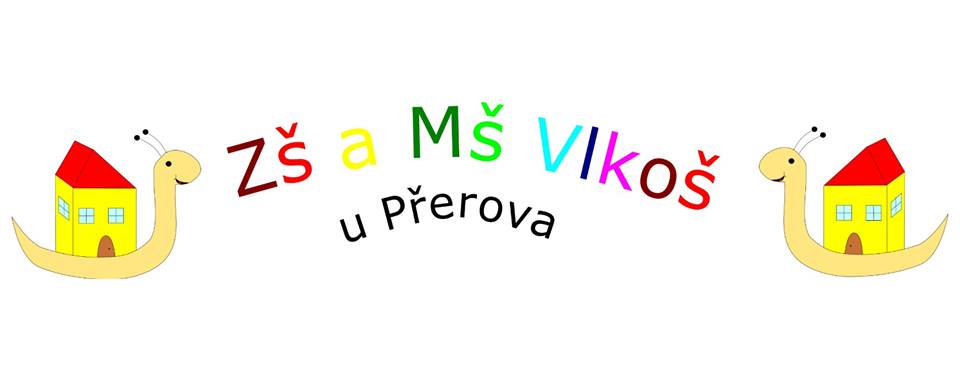 Rozhodnutí, kterými se vyhovuje žádosti o přijetík základnímu vzdělávánípro školní rok 2017/2018:registrační číslo uchazeče                výsledek řízeníZŠ	 -  2017/1                                        přijat/aZŠ    -  2017/2                                        přijat/aZŠ    -  2017/3                                        přijat/aZŠ    -  2017/4                                        přijat/aZŠ    -  2017/5                                        přijat/aVe Vlkoši dne 7. 4. 2017                                      Mgr. Marie Uhlířová                                                                                         ředitelka školyŠkolský zákon č. 561/2004 Sb., ve znění k 1. 1. 2012 § 183, odst. 2 Rozhodnutí, kterými se vyhovuje žádosti o přijetí ke vzdělávání, se oznamují zveřejněním seznamu uchazečů pod přiděleným registračním číslem s výsledkem řízení u každého uchazeče. Seznam se zveřejňuje na veřejně přístupném místě ve škole a v případě základní školy též způsobem umožňujícím dálkový přístup, a to alespoň na dobu 15 dnů, obsahuje datum zveřejnění. Zveřejněním seznamu se považují rozhodnutí, kterými se vyhovuje žádostem o přijetí ke vzdělávání, za oznámená.